Muskulatur Fusssohle Register 2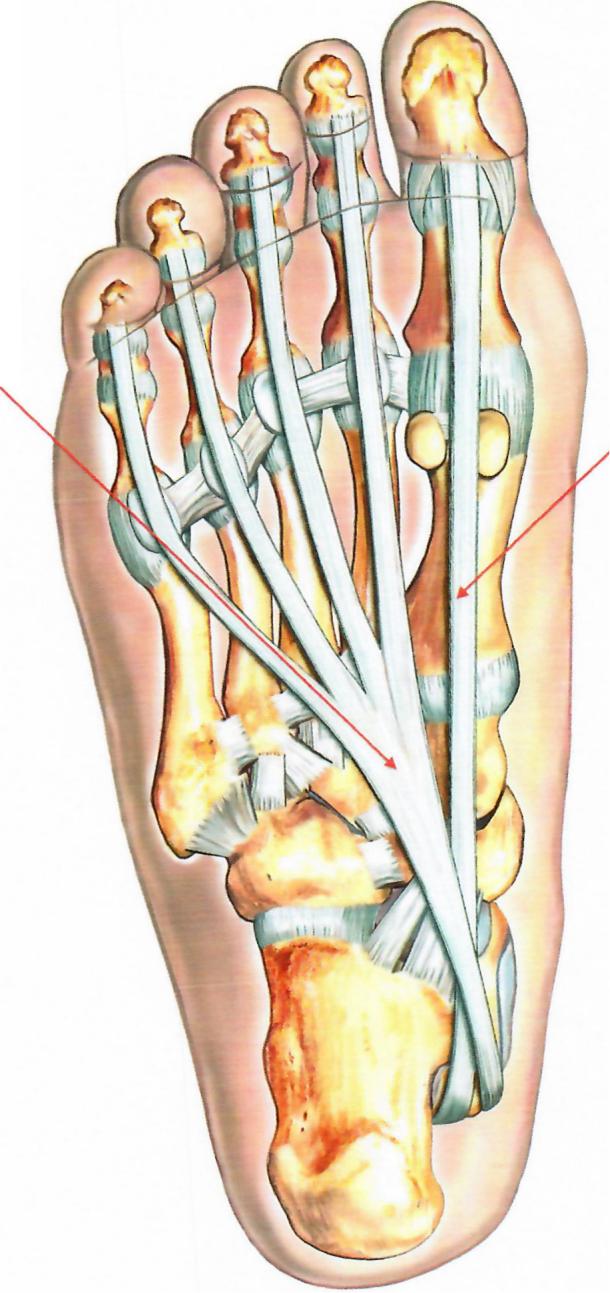 Langer gemeinsamerZehenbeuger			GrosszehenbeugerMuskulatur Fussrücken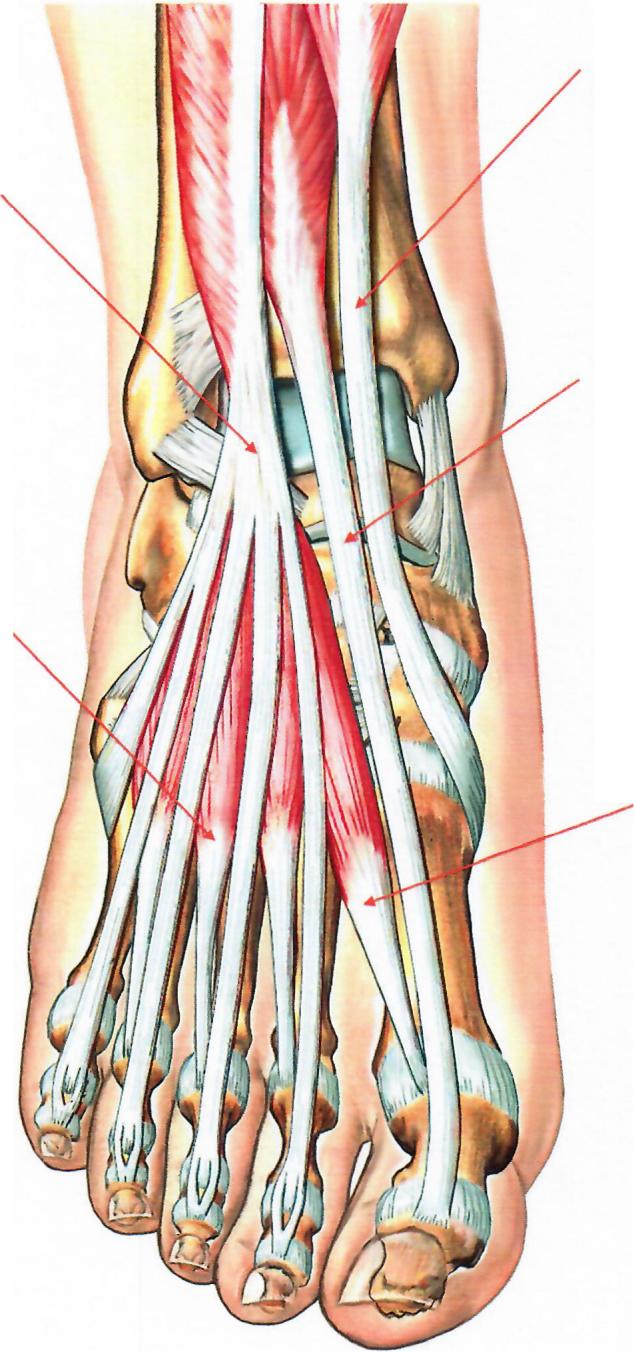 			VordererLanger 			SchienbeinmuskelZehenstrecker			Langer Grosszeh-			streckerKurzer Zehenstrecker			Kurzer Grosszeh-			strecker